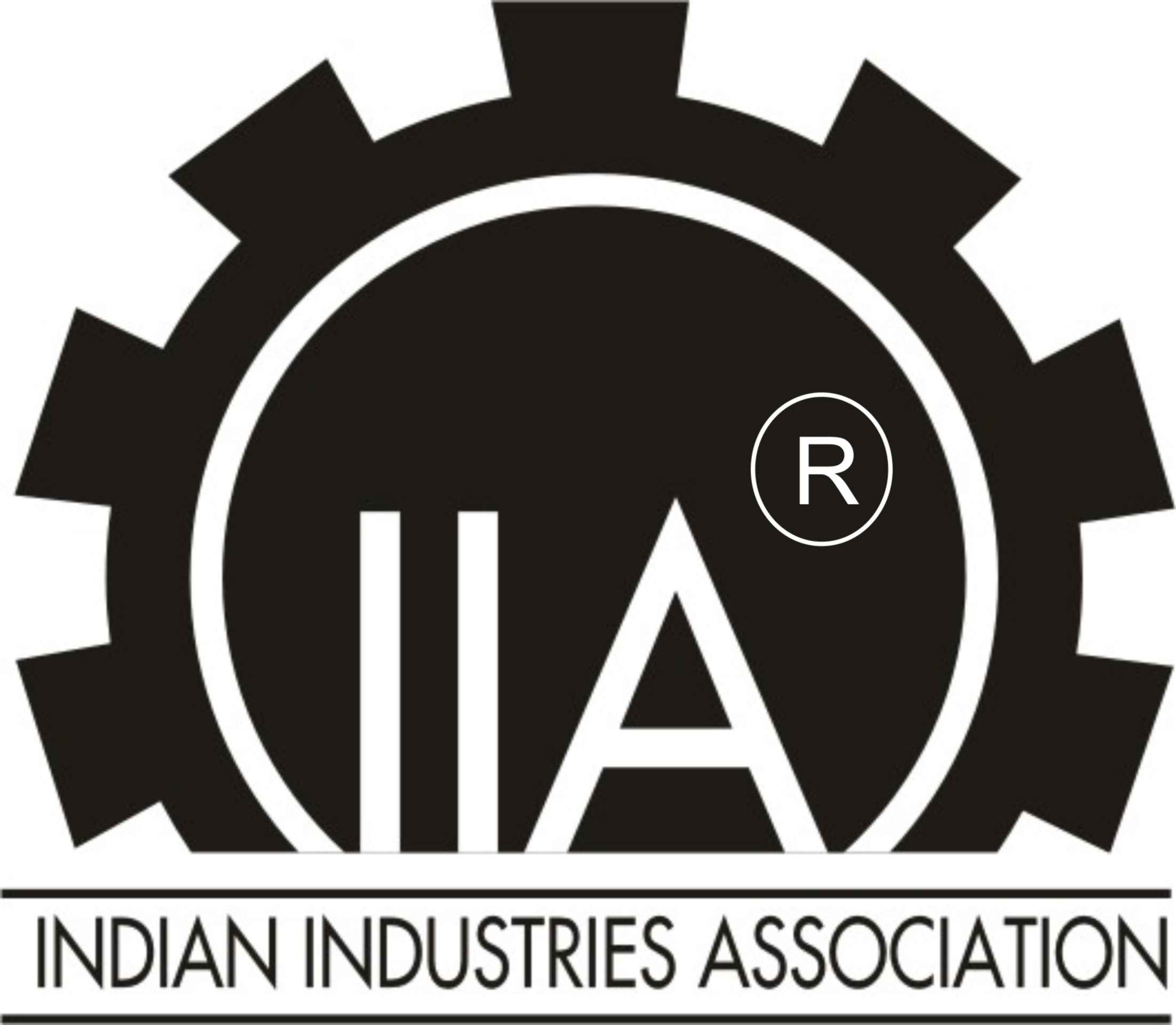 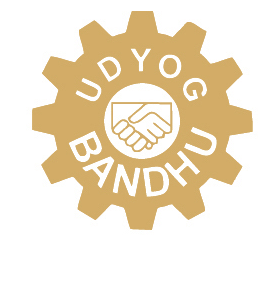 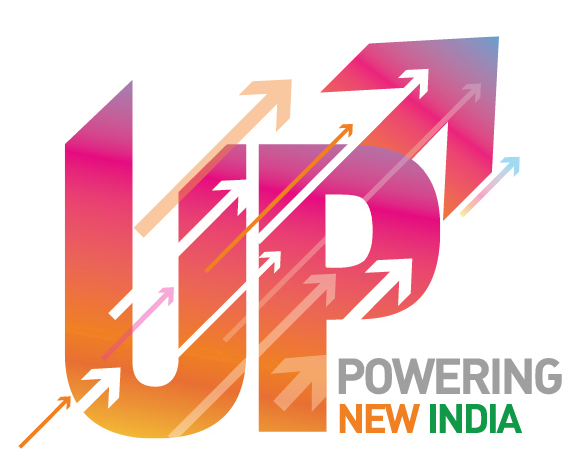 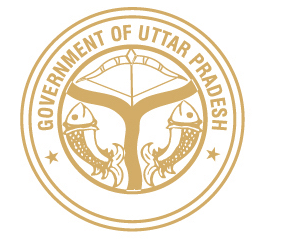 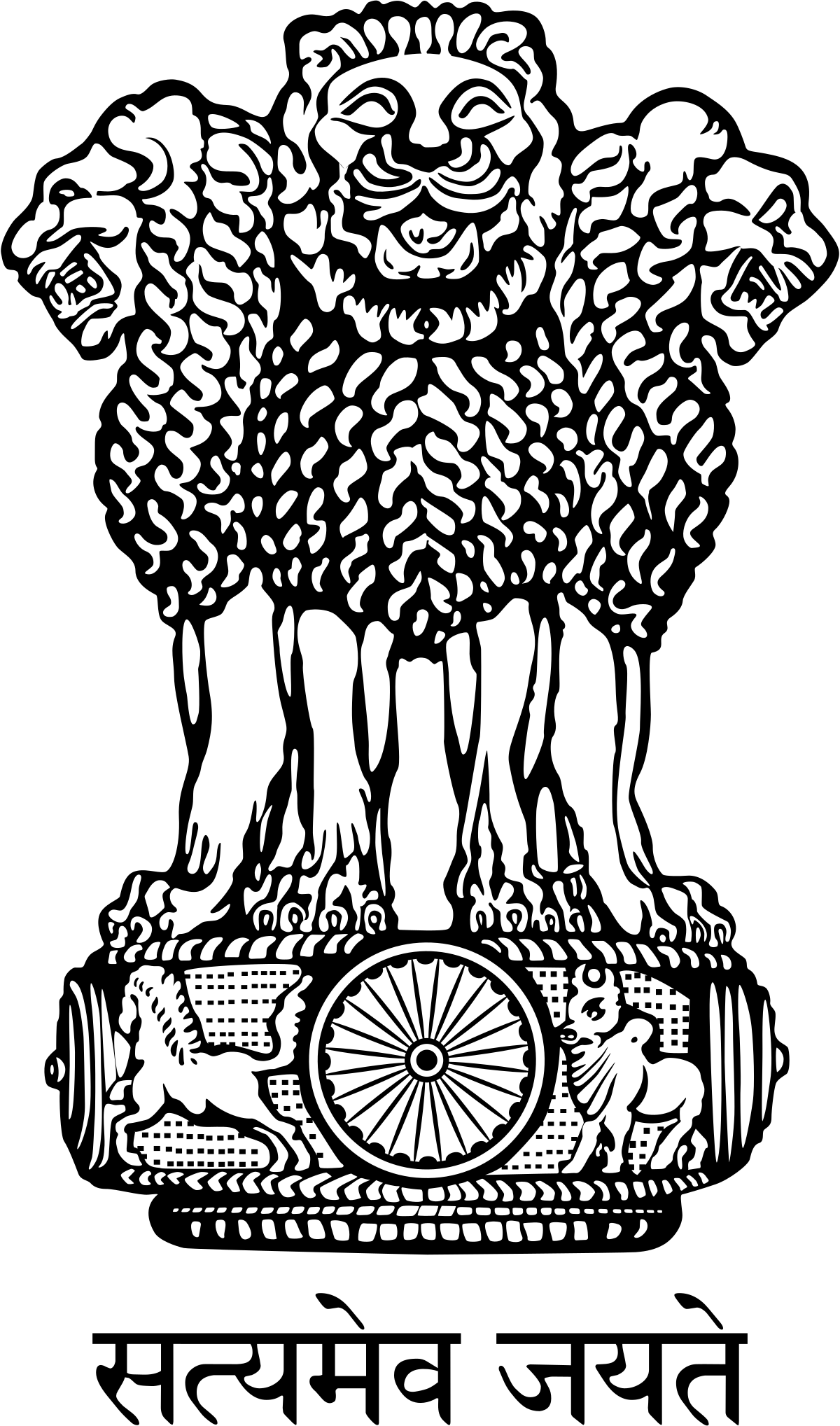 INDUSTRY INTERACTION:  DEFENCE CORRIDOR IN UTTAR PRADESH08 May 2018: 1600 hrs onwards                                    Hotel Clarks Siraj ,Taj Road, AgraProgramme(as on 08 May 2018)1530 – 1600 hrs                                                             Registration of Delegates	*****1600 – 1605 hrsWelcome Address by Shri Pankaj Gupta,Vice President – IIA , Director , Apowertech Electricals Pvt. Ltd. Meerut 1605 – 1610 hrs                  Video on “Defence Corridor”Video on “Defence Corridor”1610 – 1625 hrsPresentation on “Investment   Opportunities in  Defence Corridor in Uttar Pradesh”Shri Santosh Kumar Yadav, IASSecretary,Infrastructure & Industrial Development ,Gov. of Uttar Pradesh1625 – 1640 hrsPresentation byShri. Gp.Capt.C.S Chawla,DPO(ES)Department of Defence Production,Ministry of Defence,Govt. of India1640 – 1655 hrsPresentation on “Single Window Portal-  Niwesh Mitra”Udyog Bandhu  1655 – 1755 hrsIndustry Interaction (Q&A)         Panel speakers:Shri. Santosh Kumar yadav,IAS,Secretary IIDU.P,Shri . Ankit Agarwal,Sp.Secretary IID U.P,Shri.Mayank Diwedi,Senior Scientist ,DRDO etc.	1755 – 1800 hrsVote of Thanx Shri.Amar Mittal,Divisional Chairman,IIA Agra Division1800 hrs OnwardsHi-Tea & CloseHi-Tea & CloseHi-Tea & Close